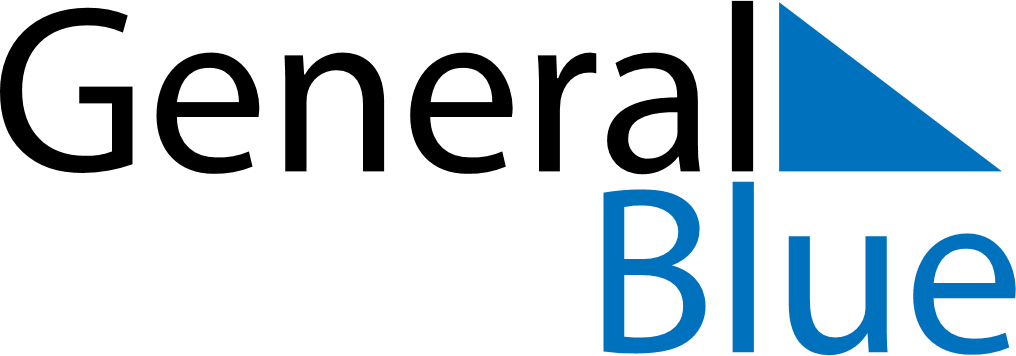 October 2024October 2024October 2024October 2024October 2024October 2024Pakur, Jharkhand, IndiaPakur, Jharkhand, IndiaPakur, Jharkhand, IndiaPakur, Jharkhand, IndiaPakur, Jharkhand, IndiaPakur, Jharkhand, IndiaSunday Monday Tuesday Wednesday Thursday Friday Saturday 1 2 3 4 5 Sunrise: 5:30 AM Sunset: 5:25 PM Daylight: 11 hours and 55 minutes. Sunrise: 5:31 AM Sunset: 5:24 PM Daylight: 11 hours and 53 minutes. Sunrise: 5:31 AM Sunset: 5:23 PM Daylight: 11 hours and 52 minutes. Sunrise: 5:31 AM Sunset: 5:22 PM Daylight: 11 hours and 50 minutes. Sunrise: 5:32 AM Sunset: 5:21 PM Daylight: 11 hours and 49 minutes. 6 7 8 9 10 11 12 Sunrise: 5:32 AM Sunset: 5:20 PM Daylight: 11 hours and 48 minutes. Sunrise: 5:33 AM Sunset: 5:19 PM Daylight: 11 hours and 46 minutes. Sunrise: 5:33 AM Sunset: 5:18 PM Daylight: 11 hours and 45 minutes. Sunrise: 5:33 AM Sunset: 5:17 PM Daylight: 11 hours and 43 minutes. Sunrise: 5:34 AM Sunset: 5:16 PM Daylight: 11 hours and 42 minutes. Sunrise: 5:34 AM Sunset: 5:15 PM Daylight: 11 hours and 41 minutes. Sunrise: 5:35 AM Sunset: 5:14 PM Daylight: 11 hours and 39 minutes. 13 14 15 16 17 18 19 Sunrise: 5:35 AM Sunset: 5:14 PM Daylight: 11 hours and 38 minutes. Sunrise: 5:36 AM Sunset: 5:13 PM Daylight: 11 hours and 36 minutes. Sunrise: 5:36 AM Sunset: 5:12 PM Daylight: 11 hours and 35 minutes. Sunrise: 5:37 AM Sunset: 5:11 PM Daylight: 11 hours and 34 minutes. Sunrise: 5:37 AM Sunset: 5:10 PM Daylight: 11 hours and 32 minutes. Sunrise: 5:38 AM Sunset: 5:09 PM Daylight: 11 hours and 31 minutes. Sunrise: 5:38 AM Sunset: 5:08 PM Daylight: 11 hours and 30 minutes. 20 21 22 23 24 25 26 Sunrise: 5:39 AM Sunset: 5:07 PM Daylight: 11 hours and 28 minutes. Sunrise: 5:39 AM Sunset: 5:06 PM Daylight: 11 hours and 27 minutes. Sunrise: 5:40 AM Sunset: 5:06 PM Daylight: 11 hours and 26 minutes. Sunrise: 5:40 AM Sunset: 5:05 PM Daylight: 11 hours and 24 minutes. Sunrise: 5:41 AM Sunset: 5:04 PM Daylight: 11 hours and 23 minutes. Sunrise: 5:41 AM Sunset: 5:03 PM Daylight: 11 hours and 22 minutes. Sunrise: 5:42 AM Sunset: 5:02 PM Daylight: 11 hours and 20 minutes. 27 28 29 30 31 Sunrise: 5:42 AM Sunset: 5:02 PM Daylight: 11 hours and 19 minutes. Sunrise: 5:43 AM Sunset: 5:01 PM Daylight: 11 hours and 18 minutes. Sunrise: 5:43 AM Sunset: 5:00 PM Daylight: 11 hours and 16 minutes. Sunrise: 5:44 AM Sunset: 5:00 PM Daylight: 11 hours and 15 minutes. Sunrise: 5:45 AM Sunset: 4:59 PM Daylight: 11 hours and 14 minutes. 